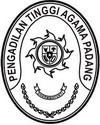 Nomor	: W3-A/        /KU.01/X/2022	                 	     	Padang, 11 Oktober 2022Lampiran	:  -Perihal	: Permohonan Persetujuan Revisi AnggaranYth.Sekretaris Mahkamah Agung RI Cq. Kepala Biro KeuanganDiJ A K A R T AAssalamu’alaikum, Wr. Wb.Dengan hormat, bersama ini kami ajukan permohonan persetujuan izin revisi  kepada Bapak dengan alasan kebutuhan mendesak sebagai berikut :Belanja Peralatan dan MesinTerjadinya penyesuaian harga BBM dan adanya larangan pengisian BBM subsidi terhadap instansi pemerintah. Hal ini mengakibatkan estimasi kekurangan pada pemeliharaan peralatan dan mesin terutama pada kendaraan Dinas Roda 4.Sewa Rumah Dinas HakimBerdasarkan estimasi Belanja bantuan sewa rumah dinas hakim mengalami kekurangan sebesar Rp. 11. 880.000,- . Sebelumnya terhadap kekurangan ini PTA Padang merencanakan melakukan revisi antar satker dengan satker yang mengalami kelebihan sewa rumah dinas. Namun mengingat PTA Padang juga akan melakukan revisi antar satker pada belanja pegawai serta revisi pembukaan blokir anggaran serta pemotongan anggaran oleh eselon I, yang mengakibatkan perubahan Digital Stamp berulang dalam 1 triwulan, yang tentunya akan berpengaruh pada penilaian kinerja anggaran, maka berdasarkan pertimbangan tersebut maka terhadap kekurangan bantuan sewa rumah dinas hakim  dilakukan optimalisasi  anggaran.Perjalanan DinasSemakin melandainya kondisi pandemi covid 19 membuat kegiatan perjalanan kedinasan mulai dilakukan kembali. Kegiatan besar tahun 2022 yang diselenggarakan oleh PTA Padang membuat anggaran perjalanan dinas tidak mencukupi. Pada tanggal 31 Agustus 2022 PTA Padang menyelenggarakan acara Wisuda Purnabhakti Ketua Pengadilan Tinggi Agama Padang yang dihadiri oleh Yml. Ketua Mahkamah Agung, Yml. Wakil Ketua, Para Ketua Kamar, beserta rombongan Mahkamah Agung serta undangan kehormatan lainnya. Dalam proses persiapan pelaksanaan purnabhakti, agar berjalan dengan baik dilakukan beberapa kali konsultasi ke pimpinan Mahkamah Agung dan Eselon I, Sementara itu harga tiket  pesawat  mengalami kenaikan yang signifikan. Hal ini membuat anggaran perjalan dinas tidak mencukupi/defisit.Adapun Pergeseran anggaran tersebut dapat dijelaskan dengan matriks semula-menjadi sebagai berikut:Demikian disampaikan, dengan harapan dapat disetujui terima kasih.Wassalam			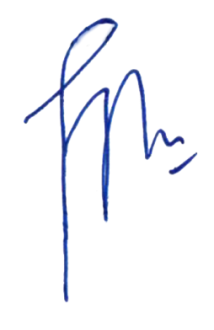 Kuasa Pengguna Anggaran Pengadilan Tinggi Agama PadangIdris Latif, SH, MHTembusan Ketua Pengadilan Tinggi Agama Padang sebagai laporanProgram/Output/AkunUraianPagu AnggaranPagu AnggaranPagu AnggaranProgram/Output/AkunUraianSemulaMenjadi+/-Program/Output/AkunUraianJumlah (Rp)Jumlah (Rp)Jumlah (Rp)005.01.01Program Dukungan Manajemen Pembinaan Administrasi dan Pengelolaan KeuanganProgram Dukungan Manajemen Pembinaan Administrasi dan Pengelolaan KeuanganProgram Dukungan Manajemen Pembinaan Administrasi dan Pengelolaan KeuanganProgram Dukungan Manajemen Pembinaan Administrasi dan Pengelolaan Keuangan1066.EBA.994Layanan PerkantoranLayanan PerkantoranLayanan PerkantoranLayanan Perkantoran1066.EBA.002Operasional dan Pemeliharaan KantorOperasional dan Pemeliharaan KantorOperasional dan Pemeliharaan KantorOperasional dan Pemeliharaan KantorPengadilan Tinggi Agama Padang521111Belanja Keperluan KantorRp   695.736.000Rp   697.115.000Rp    1.379.000521119Belanja Barang Operasional LainnyaRp     86.152.000Rp     84.715.000-Rp   1.437.000521811Belanja Barang Persediaan Barang KonsumsiRp     52.750.000Rp     37.850.000-Rp 14.900.000521114Belanja Pengiriman Surat Dinas Pos SuratRp     11.160.000Rp       4.644.000-Rp   6.516.000522141Belanja SewaRp1.324.844.000Rp1.323.849.000-Rp      995.000523111Belanja Pemeliharaan Gedung dan BangunanRp   333.271.000Rp   255.236.000-Rp 78.035.000523119Belanja Pemeliharaan Gedung dan Bangunan LainnyaRp    21.222.000Rp     31.440.000Rp  10.218.000523121Belanja Pemeliharaan Peralatan dan MesinRp   107.570.000Rp   125.580.000Rp  18.010.000522141Belanja SewaRp     51.840.000Rp     63.720.000Rp  11.880.000524111Belanja Perjalanan Dinas BiasaRp   456.940.000Rp   523.556.000Rp  66.616.000524113Belanja Perjalanan Dinas Dalam KotaRp       1.800.000Rp           900.000-Rp      900.000521131Belanja Barang Operasional - Penanganan Pandemi COVID-19Rp     11.800.000Rp       6.480.000-Rp   5.320.000JumlahRp3.155.085.000Rp3.155.085.000Rp                 0